Provoz školy podle stupňů opatření PES pro oblast školstvíPES 5prezenční výuka – 1. a 2. třída, ostatní distanční výukarouška – všudehomogenita třídzákaz zpěvu, TV a plaváníŠD – homogenita skupinPES 3, 4prezenční výuka – 1. stupeň a 9. třída, 6. – 8. třída rotační prezenční výukarouška – všudehomogenita třídzákaz zpěvu, TV a plavání (TV upravený rozvrh na 2. stupni)ŠD – homogenita skupinPES 2prezenční výuka – všechny třídy podle rozvrhurouška – všude, 1. stupeň při výuce bez rouškyPES 1prezenční výuka – všechny třídyrouška – ve společných vnitřních prostoráchStravování v ŠJzabránit prolínání žáků z různých tříd  rozpis odchodů do ŠJ 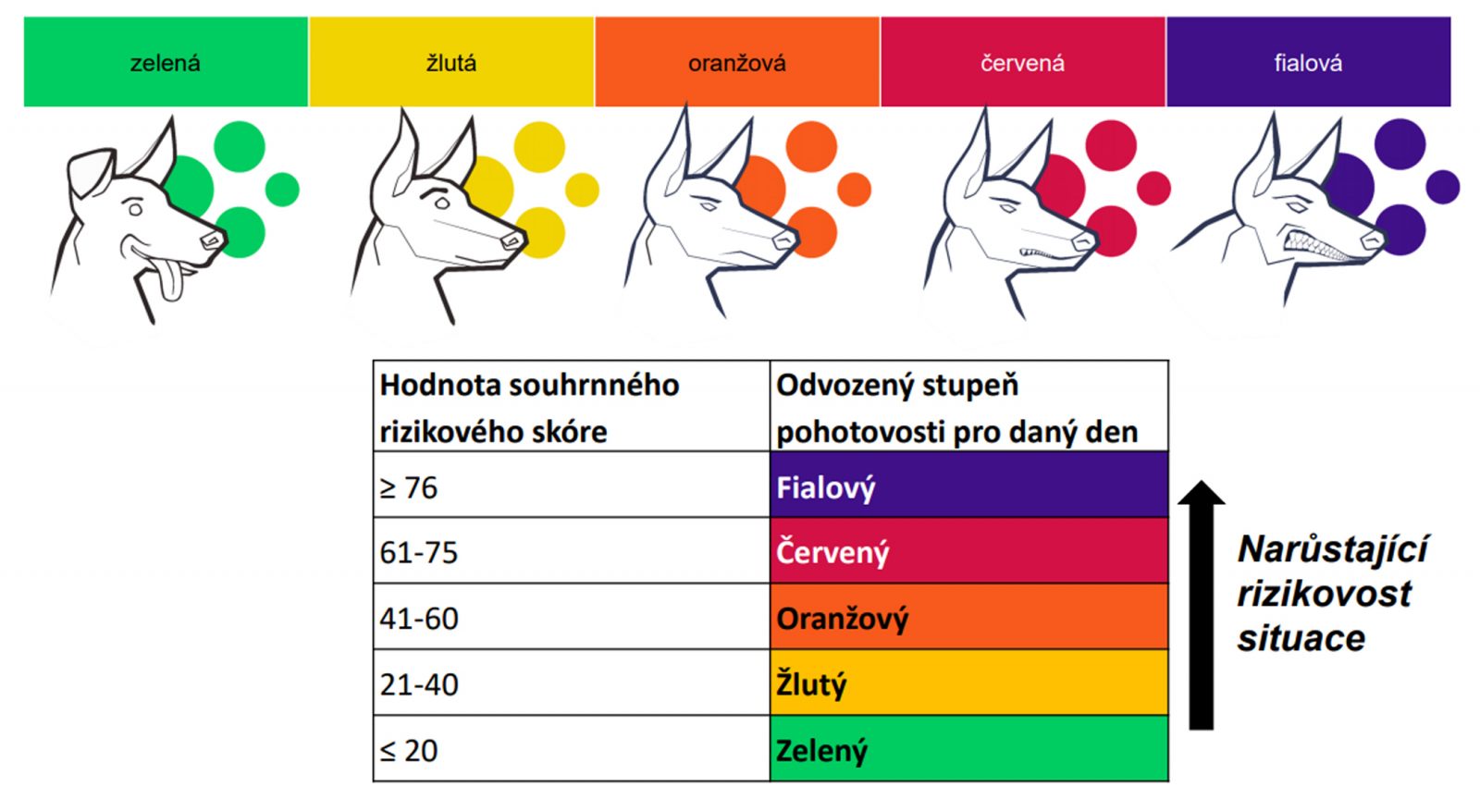 